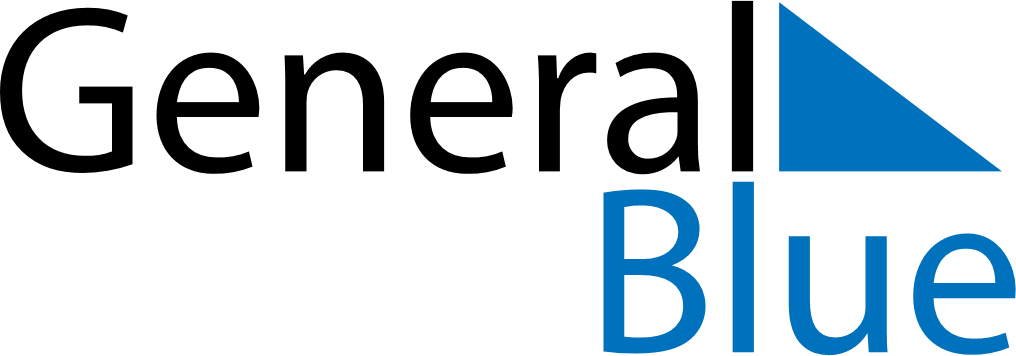 December 1841December 1841December 1841December 1841December 1841SundayMondayTuesdayWednesdayThursdayFridaySaturday12345678910111213141516171819202122232425262728293031